   THIS INSTITUTION IS AN EQUAL OPPORTUNITY EMPLOYER 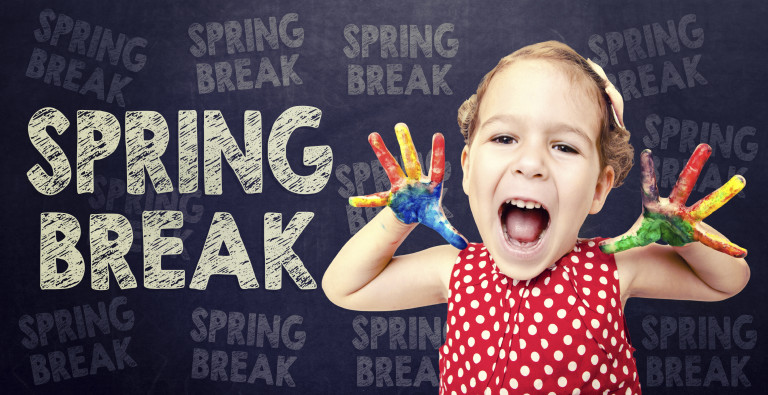 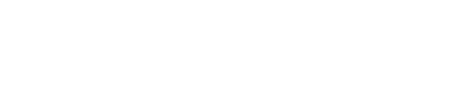 